CIRCULAR EXTERNA30 de mayo del 2019-Dirigida a:Bancos comerciales del Estado.Bancos Creados por leyes especiales.Bancos Privados.Empresas Financieras no bancarias.Organizaciones cooperativas de ahorro y crédito.Caja de Ahorro y Préstamo de La AndeEntidades autorizadas del Sistema Financiero Nacional para la vivienda.Operadores del Sistema Nacional de Banca para el DesarrolloAsunto:	Estructura (archivos XSD) relacionados con los “Archivos Descargables” que estarán disponibles a partir de julio del 2019.Considerando que:Mediante circular externa SGF-1466-2019 del 16 de mayo del año en curso, se comunicaron las modificaciones que se aplicarán, a partir de julio del 2019, a los archivos descargables.Las entidades deben ajustar sus sistemas internos para aprovechar los cambios que incorporarán dichos archivos descargables.Dispone:Proporcionar la información relacionada con el detalle de las estructuras (archivos en formato XSD) de los archivos descargables que se proporcionarán a partir de julio del 2019, para lo cual se adjuntan dos archivos: el primero con el detalle de estructura utilizada por las entidades supervisadas y el segundo por las entidades del Sistema de Banca para el Desarrollo (SBD).En caso de tener sugerencias, comentarios, consultas o requerir aclaraciones sobre el particular, se les solicita que contacten a nuestro funcionario Eduardo Montoya Solano al correo montoyase@sugef.fi.cr o al teléfono 2243-5024.Atentamente,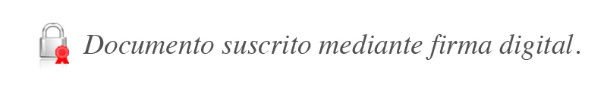 Bernardo Alfaro A.Superintendente JSC/EAMS/EJG/gvl*C.	Alexander Araya González, Coordinador	Sistema Banca para el DesarrolloCorreo electrónico: alexander.araya@sbdcr.comAnexo: